Professional experienceAs a freelance translator since year 2007 I have worked with a variety of topics such as tourism, marketing, medicine, social studies, psychology, design, business, manuals, teaching material and others for the academic units of medicine, law, business, engineering and architecture.As an English professor for the Vizcaya de las Américas University in Tepic, Nayarit. México as well as for other local schools and colleges for 3 years now.As an English teacher for the state Project INEA for the education of the elderly towards better job opportunities through a second language. Professional DegreeI have a tourism degree obtained at the Autonomous University of Nayarit and have taken many courses on translation and teaching. I studied English first in my home country and then polished it on two study exchanges in the United States of America. Other abilities:Windows GUI, Office(Word, Excel, PowerPoint, Publisher, Access), SHCR (Hotel system), Adobe series (Photoshop, Dreamweaver, Ilustrador,), Corel series (Photopaint, Draw). Omega-T.  Other relevant working experienceI have also worked on different state programs as a education consultant and teacher which have given me the experience for translation in many fields. I have also worked for the tourism industry as a receptionist, barman and other positions; for the marketing and design industry as a (self-taught) graphic designer and P.R. manager for a student association of the Nayarit State University.Work experience in the tourism industryAs a recepcionist for “Casa Mañana” hotel where I was in charge of inventory for the bar and restaurant areas as well. Amongst my office work attending the phones and providing personal assistance to guests I also helped organize events for special holidays such as weeding, meetings and business presentations for the local mango industry; took care of the hotel’s webpage up-keeping and in-room propaganda. Name: Rangel Ramírez, Rubén
Place of birth: Tepic, Nayarit.
Date of birth: 17/10/1984
RFC:  RARR841017SC4e-mail: ruben@rbncity.com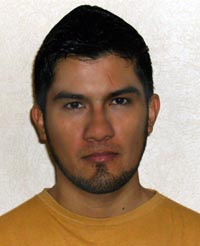 Mobile Number: (+55) 311 137 65 06Home Number: (+55) (33) 36 56 35 76Language pairs :   English>SpanishMexican/Latin American SpanishSpanish> EnglishAmerican/International English